Сочинениепо английскому языкуСказка  “Stickman”Сочинение написалКуралёнок СвятославУченик 4М классаГБОУ «Школа №106»Учитель английского языкаШайдурова В.Ф.Санкт-Петербург2015Сочинение представляет собой проектную работу  к главе №4 УМК М.З. Биболетовой «Английский с удовольствием» для 4 класса.Цель: развивать  творческий потенциал обучающихся.Задачи: - научить сочинять сказки;              - научить использовать лексический и грамматический материал для                реализации поставленной цели;                 - правильно использовать глаголы в простом обычно времени. Особенности: это первая творческая работа , в которой обучающиеся используются глаголы в простом обычно времени.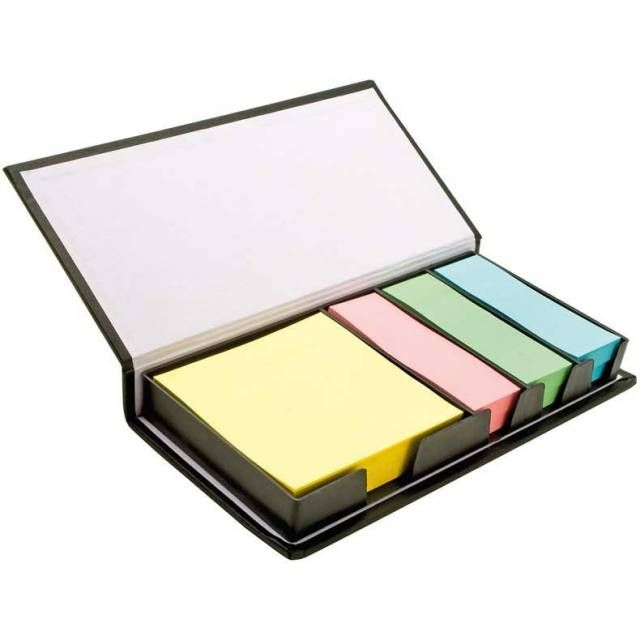 StickmanOnce upon a time there lived Stickman. Stickman was tall and slim. He had long legs and short arms, an oval face but he didn’t have a nose. He had a body made of sticks and paper. He could run and swim, jump and speak to animals. Stickman wanted to travel. Before he went travelling he found a strange bottle.  He drank from the bottle and then he could stay on the water like a piece of the wood.He went to Australia by ship. On the way his ship sank But Stickman didn’t sink. He floated on the water and saw a shark. He asked the shark to take him to the land.The shark took him to Australia and he stayed alive. He had happy holidays in Australia.